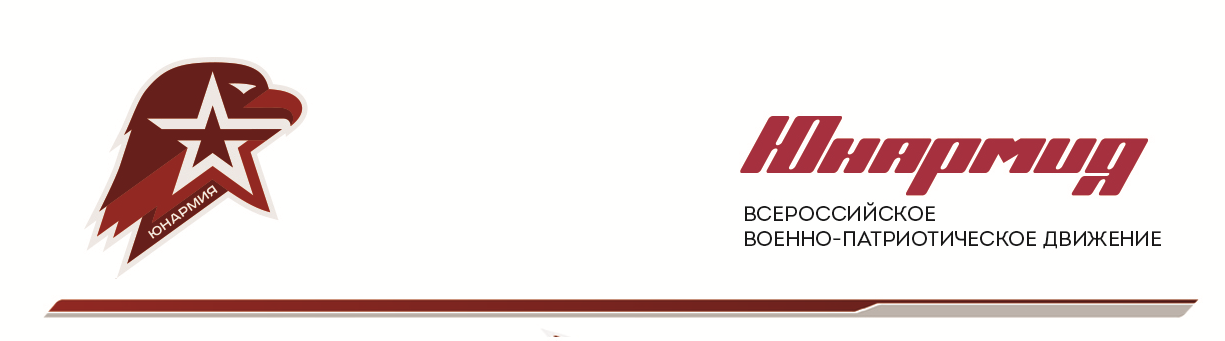 Служить РоссииПолки идут стеной,
Красиво держат строй
И гордо шелестят знамена,
Комбат и рядовой - единою судьбой
Мы связаны навек, друг мой.

Служить России суждено тебе и мне,
служить России - удивительной стране,
Где солнце новое встает на небе синем
Плечо к плечу идут Российские войска,
И пусть военная дорога нелегка,
Мы будем верою и правдою служить РОССИИ.

В бесстрашии атак
Спасли мы Русский флаг
И дом родной и наши песни.
А коль придет беда,
с тобою мы тогда Отчизну защитим, друг мой.

Служить России суждено тебе и мне,
служить России - удивительной стране,
Где солнце новое встает на небе синем
Плечо к плечу идут Российские войска,
И пусть военная дорога нелегка,
Мы будем верою и правдою служить РОССИИ.

Полки идут стеной, красиво держат строй
и вместе с нами вся Россия
И он, и ты, и я - армейская семья
и этим мы сильны, друг мой.

Служить России суждено тебе и мне,
Служить России - удивительной стране,
Где солнце новое встает на небе синем
Плечо к плечу идут Российские войска,
И пусть военная дорога нелегка,
Мы будем верою и правдою служить РОССИИ

...Мы будем...служить...России!Исп. Труненков Д.В.Тел. (916) 699-82-67